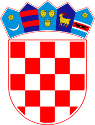 REPUBLIKA HRVATSKADJEČJI VRTIĆ ZVIREKSTUBIČKE TOPLICE   Stubičke Toplice, 23.05.2023.					O B A V I J E S TTemeljem natječaja od 03. svibnja 2023. godine, za radno mjesto pomoćnik za djecu s teškoćama u razvoju na određeno, puno radno vrijeme prima seizabrana je	Lucija Hren, sveučilišna prvostupnica (baccalaurea) fonetike i sveučilišna 	prvostupnica (baccalaurea) turkologije							RAVNATELJICA							Kristina Ljubić